Su Ürünleri Fakültesi Dekanlığına,Fakültenizin son sınıf öğrencisiyim. Öğrenim süresince almış olduğum tüm derslerden başarılı oldum. Mezuniyet belgemin hazırlanarak tarafıma verilmesi hususunda gereğini arz ederim. İstenen belgelerim ektedir.Mezuniyet İçin Gerekli Belgeler:İki adet vesikalık fotoğraf (düzgün kıyafetle son 3 ayda çekilmiş)Bir adet nüfus sureti ya da Nüfus Cüzdanı fotokopisiÖğrenci Kimlik Kartı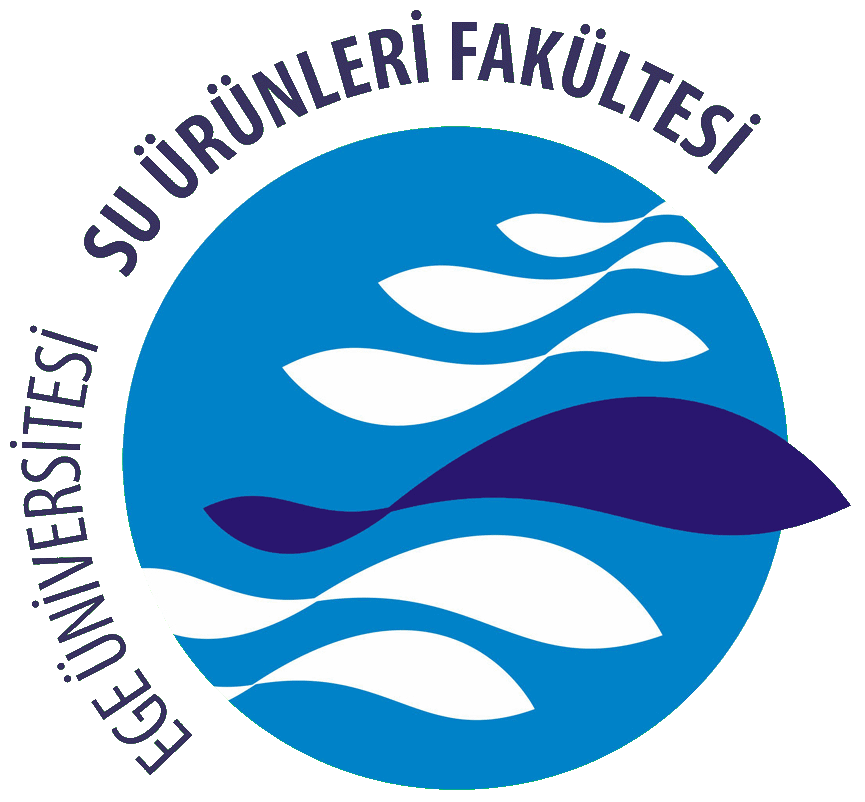 Ege Üniversitesi Su Ürünleri FakültesiMEZUNİYET BELGESİTALEP FORMUTarih:Adı, Soyadı:İmza:Öğrenci Numarası:Adı, Soyadı:Opsiyonu:Bölümü:Adres:Telefon:E-posta:BİRİMİADI SOYADIİMZATARİHAÇIKLAMAÖğrenci İşleri ŞefliğiÖğrencinin DanışmanıBölüm BaşkanıÖğrenci İşleri Daire Başkanlığı (Harç İşleri)Kütüphane ve Dokümantasyon Daire BaşkanlığıÖğrenci İşleri Daire Başkanlığı Mezunlarla İlişkiler ve Kariyer PlanlamaUrla KütüphanesiÖİDB Değişim Programları/ Kayıt-Kabul Şube Müdürlüğü Erasmus Programı(ERASMUS Öğrencileri için)